გათბობა-გაგრილების და ვენტილაციის სისტემის მომსახურების შესყიდვის ტენდერიზოგადი ინფორმაცია სს „საქართველოს ბანკი“ აცხადებს ტენდერს საქართველოს მასშტაბით სერვის ცენტრებისა და ბექ-ოფისების გათბობა-გაგრილების სისტემის მომსახურების შესყიდვაზე.ინსტრუქცია ტენდერში მონაწილეთათვისტენდერის მიმდინარეობის განმავლობაში პრეტენდენტებმა უნდა ატვირთონ სატენდერო მოთხოვნებში გათვალისწინებული ყველა დოკუმენტი.ტენდერის განმავლობაში დამატებითი ინფორმაციის მოპოვება ან დაზუსტება შესაძლებელია საკონტაქტო პირთან დაკავშირებით იმეილით ან ტელეფონით.ტენდერის დასრულების შემდეგ სატენდერო კომისია განიხილავს მოწოდებულ ინფორმაციას და გამოავლენს საუკეთესო პირობების მქონე მომწოდებელს.ტენდერში მონაწილეობის პირობებიტენდერი ცხადდება გამარჯვებულთან გენერალური ხელშეკრულების გაფორმების მიზნით, რომლის მიხედვითაც განისაზღვრება გათბობა-გაგრილების სისტემის მომსახურების შესრულების ფარგლებში მხარეთა შორის თანამშრომლობის ძირითადი პირობები (შემდგომში - ხელშეკრულება).ამასთან ურთიერთ თანამშრომლობის საორიენტაციო საერთო ვადა შეადგენს 24 (ოცდაოთხი) თვეს. ხელშეკრულების და წინამდებარე დოკუმენტის პირობებს შორის წინააღმდეგობის შემთხვევაში უპირატესობა მიენიჭება ხელშეკრულების პირობებს.ბანკი უფლებას იტოვებს ტენდერის ჩატარების შედეგად ხელშეკრულება გააფორმოს რამოდენიმე მომწოდებელთან და ამ მიზნით ობიექტები გადაანაწილოს საკუთარი შეხედულებისამებრ.ანგარიშსწორების პირობასატენდერო წინადადება უნდა იყოს საქართველოს ეროვნულ ვალუტაში - ლარში და მოიცავდეს კანონმდებლობით გათვალისწინებულ გადასახადებს და გადასახდელებს.ხელშეკრულების ფარგლებში ანგარიშსწორება განხორციელდება ყოველი თვის ბოლოს, მომსახურების სრულად და ჯეროვნად შესრულებისა და მხარეთა შორის შესაბამისი მიღება-ჩაბარების აქტის გაფორმებიდან 15 (თხუთმეტი) საბანკო დღის ვადაში.სატენდერო მოთხოვნებიტენდერში მონაწილეობის მისაღებად აუცილებელია ორგანიზაცია აკმაყოფილებდეს წინამდებარე სატენდერო წინადადებაში განსაზღვრულ ყველა პირობას.ტენდერში მონაწილეობის მისაღებად აუცილებელია ორგანიზაციამ წარმოადგინოს შემდეგი სავალდებულო დოკუმენტაცია:ფასების ცხრილი (დანართი 1) ექსელის ფორმატში;საბანკო რეკვიზიტები (დანართი 2) ვორდის ფორმატში;ცნობა სასამართლო დავების შესახებ;განახლებული ამონაწერი სამეწარმეო რეესტრიდან;სასურველია პრეტენდენტმა წარადგინოს შესაბამისი საქმიანობის დამადასტურებელი მოქმედი სერტიფიკატი/ლიცენზია, ასეთის არსებობის შემთხვევაში.სატენდერო წინადადებასთან ერთად პრეტენდენტმა უნდა მიაწოდოს ბანკს  მინიმუმ 3 (სამი) თანამშრომლის CV კვალიფიკაციის დადასტურების მიზნით. პრეტენდენტის მიერ შემოთავაზებული დანართები N: 1, 2 უნდა იყოს წარმოდგენილი PDF- ფორმატში, უფლებამოსილი პირის მიერ ხელმოწერილი და ორგანიზაციის ბეჭდით დამოწმებული. გთხოვთ დეტალური განფასება ასევე წარმოადგინოთ ექსელის ფორმატში. პრეტენდენტის წინააღმდეგ არ უნდა მიმდინარეობდეს გადახდისუუნარობის საქმის წარმოება და პრეტენდენტი არ უნდა იყოს ლიკვიდაციის / რეორგანიზაციის პროცესში.ტენდერის განმავლობაში პრეტენდენტს აქვს ვალდებულება მოთხოვნისამებრ დამატებით წარმოადგინოს იურიდიული თუ ფინანსური დოკუმენტი.ორგანიზაციას უნდა ჰქონდეს მსგავსი მომსახურების გაწევის მინიმუმ 2 წლიანი გამოცდილება. ატვირთული უნდა იყოს კომპანიის მოღვაწეობის შესახებ ინფორმაცია (პორტფოლიო/პრეზენტაცია), საქმიანობის მოკლე აღწერილობა (გამოცდილება, კლიენტების სია და სხვა შესაბამისი ინფორმაცია) ისევე როგორც მინიმუმ ორი სარეკომენდაციო წერილი სხვადასხვა ორგანიზაციებისაგან;ბანკი იღებს ვალდებულებას შეამციროს გარემოზე ზემოქმედება და უზრუნველყოს გარემოსდაცვითი და მდგრადი განვითარების კომპონენტების მონიტორინგი მიწოდების ჯაჭვის ყველა ნაწილში;ბანკი თანამშრომლომს იმ  მიმწოდებლებთან, რომლებიც იზიარებენ იგივე სტანდარტებს და მათ პოლიტიკაში და ყოველდღიურ საქმიანობაში ასახულია სახიფათო ნარჩენების, ენერგიის, წყლის და ნახშირორჟანგის მინიმალიზაციის მიზნით დასახული ქმედებები და ყოველდღიურ საქმინობაში ახდენენ ამის კონტროლს, რის დამადასტურებლად შეუძლიათ დოკუმენტაციის წარდგენა; პრიორიტეტი მიენიჭება პრეტენდენტს, რომელიც აიღებს  ვალდებულებას უზრუნველყოს საკუთარი თანამშრომლების პასუხისმგებლობის დაზღვევა.პრეტენდენტმა უნდა წარმოადგინოს ინფორმაცია დასაქმებული პერსონალის რაოდენობაზე, ბანკის მოთხოვნის შესაბამისად.მომსახურების მოთხოვნებიტენდერში გამარჯვებული ორგანიზაცია/ მომწოდებელი ვალდებულია:შეასრულოს წინამდებარე სატენდერო წინადადებაში მითითებული ობიექტების მომსახურება და კონტროლი, მოთხოვნის შესაბამისად.მომწოდებელი ვალდებულია უზრუნველყოს მომსახურების  გაწევა სამუშაო ჯგუფის მეშვეობით, ყოველ დაფიქსირებულ ქეისზე ბანკის მოთხოვნიდან გამომდინარე თბილისის მასშტაბით 24 საათში და რეგიონების  მასშტაბით 48 საათში. მომწოდებელი ვალდებულია უზრუნველყოს დაფიქსირებული პრობლემის მოგვარება სამუშაო ჯგუფის მეშვეობით, თბილისის მაშტაბით დამატებით 24 საათში და რეგიონების  მაშტაბით დამატებით 48 საათში.ამასთანავე კონტრაქტორი ვალდებულია ბანკის წერილობითი შეტყობინების მიღებიდან არაუმეტეს 2 (ორი) საათში დაადასტუროს აღნიშნული ინფორმაციის მიღება.მომწოდებელი ვალდებულია სამუშაოების ჩატარებიდან, ერთი თვის მანძილზე, იმავე ობიექტზე განმეორებითი პრობლემის დაფიქსირების შემთხვევაში საკითხის აღმოსაფხვრელად საჭირო დამატებითი ვიზიტები  განახორციელოს უსასყიდლოდ, ფაქტის დადგომიდან თბილისის მასშტაბით 24 საათში ხოლო რეგიონის მასშტაბით 48 საათში).უდიერად მოპყრობისა და ქონების დაზიანების ფაქტის გამოვლენის შემთხვევაში, ბანკი უფლებამოსილია დააკისროს მომწოდებელს  ზიანის ანაზღაურება;სს „საქართველოს ბანკის“ ობიექტებზე გეგმიური პრევენციის (ბანკის მოთხოვნის შესაბამისად)  ან/და სხვა სამუშაოების ჩატარების დროს აწარმოოს დოკუმენტირება ბანკის მიერ დანერგილ პროგრამაში UpKeep. აღნიშნული ინფორმაცია უნდა შეიცავდეს ჩატარებული სამუშაოების, გახარჯული მასალების ჩამონათვალსა და დასახელებებს. ბანკის მიერ დანერგილი პროგრამული უზრუნველყოფის (UPKEEP) ტრენინგს განახორციელებს დამკვეთი.მომწოდებელი ვალდებულია კონკრეტული გამოძახების/ქეისის დროს ბანკის მოთხოვნის შესაბამისად, ფილიალში ჩაატაროს დათვალიერება, შესაძლო/პოტენციური  პრობლემების ინდენტიფიცირების მიზნით. აღნიშნული ინფორმაცია მიაწოდოს ბანკის მხრიდან პასუხისმგებელ პირს  რათა დროულად მოხდეს პრობლემის აღმოფხვრა.მომწოდებელი ვალდებულია ნებისმიერ ქეისზე აწარმოოს უკუკავშირი ბანკის წარმომადგენლებთან ოფიციალური ფორმით, რაც გულისხმობს დამკვეთის მიერ დანერგილი პროგრამული უზრუნველყოფის საშუალებით/ელექტრონული ფოსტით შეტყობინებას, ამგვარ შეტყობინებად არ ჩაითვლება სატელეფონო ზარი, მოკლე ტექსტური შეტყობინება და სხვა არხები. ბანკის მოთხოვნის შემთხვევაში, უზრუნველყოს მომსახურების გამწევი თანამშრომლების პირადი მონაცემების გადაცემა ბანკისათვის კანონით განსაზღვრულ ფარგლებში, ფილიალებში დაშვების უზრუნველყოპფის მიზნით.მომწოდებელი ვალდებულია წარმოადგინოს (გადაუგზავნოს) ინფორმაცია სამუშაოს შესრულებაზე ელექტრონული ფოსტის საშუალებით ყოველი სამუშაო კვირის ბოლოს, რათა დამკვეთის მხრიდან მოხდეს შესაბამისი გაწეული მომსახურების ანაზღაურება ხელშეკრულებით გათვალისწინებული პირობების თანახმად.იმ შემთხვევაში თუ მომწოდებლის მიერ ბანკის ობიექტებზე გამოგზავნილი ტექნიკური პერსონალი არაჯეროვნად შეასრულებს ნაკისრ ვალდებულებას, არ დაიცავს დამკვეთის მოთხოვნებს და არაპროფესიონალურად გაუწევს მომსახურებას, ბანკი უფლებამოსილია მომსახურების ნებისმიერ ეტაპზე მოითხოვოს შერჩეული პერსონალის გამოცვლა და მომწოდებელი ვალდებულია მოთხოვნიდან 2 დღის ვადაში ბანკს შესთავაზოს შესაბამისი ან უკეთესი კვალიფიკაციის შემცვლელი პირი, რის დასადასტურებლადაც უნდა წარმოადგინოს ახალი პერსონალის რეზიუმე. იმ შემთხვევაში, თუ მომწოდებელი თავისი ინიციატივით შეცვლის ან დაამატებს ტექნიკურ პერსონალს, იგი ვალდებულია დაუყოვნებლივ აცნობოს დამკვეთს. ახალი კადრის დამატება ან ჩანაცვლება უნდა განხორციელდეს არაუგვიანეს 2 დღის ვადაში. მომწოდებელი ასევე ვალდებულია ბანკს გადაუგზავნოს ახალი ან დამატებული ტექნიკური პერსონალის რეზიუმე. მომწოდებელი ვალდებულია მომსახურების სპეციფიკის, საქართველოს კანონმდებლობისა და უსაფრთხოების დადგენილი ნორმების გათვალისწინებით უზრუნველყოს თავისი თანამშრომლების აღჭურვა შესაბამისი აღჭურვილობით და სამუშაო ცოდნით.მომწოდებელი ვალდებულია უზრუნველყოს სამუშაოს შესრულების დროს თანამშრომლების უნიფორმით იდენტიფიცირება, წინააღმდეგ შემთხვევაში მის მიერ წარმოდგენილი პერსონალი არ დაიშვება დამკვეთის ობიექტზე რაც შესაბამისად გამოიწვევს მომწოდებლის დაჯარიმებას. ახალი ობიექტების გახსნის დროს, ბანკის მოთხოვნის საფუძველზე კონტრაქტორს შესაძლოა დაევალოს ახალ ობიექტზე ვიზიტი და HVAC სისტემის შემოწმება, ხარვეზის იდენტიფიცირება და დამკვეთისთვის ოფიციალური ფორმატით წარდგენა. ახალი ობიექტების შეფასება დამკვეთს აუნაზღაურდება ხელშეკრულებაში განსაზღვრული პირობების შესაბამისად.მომწოდებელი ვალდებულია დამკვეთის მოთხოვნიდან გამომდინარე შეასრულოს ბანკთან წინასწარი შეთანხმებით, სს „საქართველოს ბანკის“ მითითებული ობიექტების  საჭირო/სარევიზიო გეგმიური სამუშაოები.მომწოდებელი ვალდებულია დამკვეთის მოთხოვნიდან გამომდინარე მიაწოდოს და შეუთანხმოს ბანკს  გეგმიური სარევიზიო სამუშაოების ჩატარების ცხრილი, მთელი საქართველოს მაშტაბით, ობიექტების სპეციფიკაციის გათვალისწინებით.საჭირო სათადარიგო და ახალი მასალის/აგრეგატების მოწოდებაბანკის მოთხოვნის შესაბამისად მომწოდებელი ვალდებულია სათადარიგო ნაწილების ღირებულება და მოწოდების ვადები შეათანხმოს დამკვეთთან.ახალი სათადარიგო ნაწილების ან/და დანადგარის ხარისხი შეთანხმებული უნდა იყოს დამკვეთთან. მომწოდებელი ვალდებულია სს „საქართველოს ბანკის“ ობიექტებიდან მოხსნილი და შეცვლილი ყველა სათადარიგო ნაწილები ან/და აგრეგატები დაუბრუნოს დამკვეთს.შეცვლილი ან/და მოხსნილი სათადარიგო ნაწილების ან/და აგრეგატბის არ დაბრუნების შემთხვევაში აღნიშნული მოწყობილობების ღირებულების გადახდა ჯარიმის სახით დაეკისრება მომწოდებელს.მომსახურების დამატებითი პირობებისს „საქართველოს ბანკი“-ს ობიექტებს წარმოადგენს: იხ. დანართი N3დანართი 1: ფასების ცხრილი დანართი 2: საბანკო რეკვიზიტებიორგანიზაციის დასახელება:საიდენტიფიკაციო კოდი:იურიდიული მისამართი:ფაქტიური მისამართი:ხელმძღვანელის სახელი  და გვარი:ხელმძღვანელის პირადი ნომერი:ხელმძღვანელის ტელეფონის ნომერი:საკონტაქტო პირის სახელი და გვარი:საკონტაქტო პირის პირადი ნომერი:საკონტაქტო ტელეფონი:ელექტრონული ფოსტის მისამართი:ვებ-გვერდი:ბანკის დასახელება:ბანკის კოდი:ბანკის ანგარიშის ნომერი:დანართი N3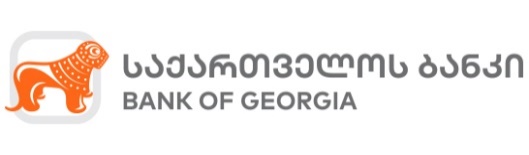 სერვის ცენტრების ჩამონათვალისერვის ცენტრების ჩამონათვალისერვის ცენტრების ჩამონათვალი#ქალაქისც ტიპი1თბილისისათაო2თბილისიIT თაუერი3თბილისიIT თაუერი4თბილისიCSB5თბილისი სხვა დანარჩენი ოფისები 6თბილისი სხვა დანარჩენი ოფისები 7თბილისი სხვა დანარჩენი ოფისები 8თბილისი სხვა დანარჩენი ოფისები 9ქუთაისი სხვა დანარჩენი ოფისები 10გორი სხვა დანარჩენი ოფისები 11თელავი სხვა დანარჩენი ოფისები 12თბილისი სხვა დანარჩენი ოფისები 13ქუთაისი სხვა დანარჩენი ოფისები 14თბილისი სხვა დანარჩენი ოფისები 15თბილისი სხვა დანარჩენი ოფისები 17თბილისისაწყობი18თბილისი სხვა დანარჩენი ოფისები 19თბილისი სხვა დანარჩენი ოფისები 20თბილისი სხვა დანარჩენი ოფისები 21თბილისი სხვა დანარჩენი ოფისები 24თბილისი სხვა დანარჩენი ოფისები 25ტყიბული სხვა დანარჩენი ოფისები 26ზესტაფონი სხვა დანარჩენი ოფისები 27სენაკი სხვა დანარჩენი ოფისები 28კასპი სხვა დანარჩენი ოფისები 29ჭიათურა სხვა დანარჩენი ოფისები 30ახალციხე სხვა დანარჩენი ოფისები 31ქარელი სხვა დანარჩენი ოფისები 32ფოთი სხვა დანარჩენი ოფისები 33ზუგდიდი სხვა დანარჩენი ოფისები 34რუსთავი სხვა დანარჩენი ოფისები 35გურჯაანი სხვა დანარჩენი ოფისები 36ქუთაისი სხვა დანარჩენი ოფისები 37ბოლნისი სხვა დანარჩენი ოფისები 38გორი სხვა დანარჩენი ოფისები 39ბათუმი სხვა დანარჩენი ოფისები 40თბილისისაცავი (cash operations)41რუსთავისაცავი (cash operations)42ქუთაისისაცავი (cash operations)43ფოთისაცავი (cash operations)44ბათუმისაცავი (cash operations)45გორისაცავი (cash operations)46თელავისაცავი (cash operations)47თბილისიWM ტიპის ფილიალი48თბილისისოლოს ტიპის ფილიალი49თბილისისოლოს ტიპის ფილიალი50თბილისისოლოს ტიპის ფილიალი51თბილისისოლოს ტიპის ფილიალი52ბათუმისოლოს ტიპის ფილიალი53ქუთაისისოლოს ტიპის ფილიალი54თბილისისოლოს ტიპის ფილიალი55თბილისისოლოს ტიპის ფილიალი56თბილისისოლოს ტიპის ფილიალი57თბილისისოლოს ტიპის ფილიალი58თბილისისოლოს ტიპის ფილიალი59თბილისისოლოს ტიპის ფილიალი60თბილისიახალი დიზაინის (დინის) ფილიალი61თბილისიახალი დიზაინის (დინის) ფილიალი62თბილისიახალი დიზაინის (დინის) ფილიალი63თბილისიახალი დიზაინის (დინის) ფილიალი64თბილისიახალი დიზაინის (დინის) ფილიალი65თბილისიახალი დიზაინის (დინის) ფილიალი66თბილისიახალი დიზაინის (დინის) ფილიალი67თბილისიახალი დიზაინის (დინის) ფილიალი68თბილისიახალი დიზაინის (დინის) ფილიალი69თბილისიახალი დიზაინის (დინის) ფილიალი70თბილისიახალი დიზაინის (დინის) ფილიალი71თბილისიახალი დიზაინის (დინის) ფილიალი72ბათუმიახალი დიზაინის (დინის) ფილიალი73ბათუმიახალი დიზაინის (დინის) ფილიალი74ოზურგეთიახალი დიზაინის (დინის) ფილიალი75ფოთიახალი დიზაინის (დინის) ფილიალი76ფოთიახალი დიზაინის (დინის) ფილიალი77ქუთაისიახალი დიზაინის (დინის) ფილიალი78ქუთაისიახალი დიზაინის (დინის) ფილიალი79ჭიათურაახალი დიზაინის (დინის) ფილიალი80გორიახალი დიზაინის (დინის) ფილიალი81ხაშურიახალი დიზაინის (დინის) ფილიალი82ახალციხეახალი დიზაინის (დინის) ფილიალი83ბოლნისიახალი დიზაინის (დინის) ფილიალი84გურჯაანიახალი დიზაინის (დინის) ფილიალი85თბილისიახალი დიზაინის (დინის) ფილიალი86თბილისიახალი დიზაინის (დინის) ფილიალი87სენაკიახალი დიზაინის (დინის) ფილიალი88ქობულეთიახალი დიზაინის (დინის) ფილიალი89ახალქალაქიახალი დიზაინის (დინის) ფილიალი90თელავიახალი დიზაინის (დინის) ფილიალი91კასპიახალი დიზაინის (დინის) ფილიალი92ბათუმიახალი დიზაინის (დინის) ფილიალი93თბილისიახალი დიზაინის (დინის) ფილიალი94თბილისიახალი დიზაინის (დინის) ფილიალი95ხელვაჩაურიახალი დიზაინის (დინის) ფილიალი96საგარეჯოახალი დიზაინის (დინის) ფილიალი97თბილისიახალი დიზაინის (დინის) ფილიალი98ბორჯომიახალი დიზაინის (დინის) ფილიალი99თბილისიახალი დიზაინის (დინის) ფილიალი100თბილისიახალი დიზაინის (დინის) ფილიალი101ხულოახალი დიზაინის (დინის) ფილიალი102მცხეთაახალი დიზაინის (დინის) ფილიალი103თბილისიახალი დიზაინის (დინის) ფილიალი104თბილისიახალი დიზაინის (დინის) ფილიალი105ზუგდიდიახალი დიზაინის (დინის) ფილიალი106თბილისიახალი დიზაინის (დინის) ფილიალი107რუსთავიახალი დიზაინის (დინის) ფილიალი108ქუთაისიახალი დიზაინის (დინის) ფილიალი109თბილისიახალი დიზაინის (დინის) ფილიალი110თბილისიახალი დიზაინის (დინის) ფილიალი111თბილისიძველი ტიპის სტანდარტული ფილიალი112თბილისიძველი ტიპის სტანდარტული ფილიალი113წყალტუბოძველი ტიპის სტანდარტული ფილიალი114ქუთაისიძველი ტიპის სტანდარტული ფილიალი115ტყიბულიძველი ტიპის სტანდარტული ფილიალი116თერჯოლაძველი ტიპის სტანდარტული ფილიალი117ბაკურიანიძველი ტიპის სტანდარტული ფილიალი118რუსთავიძველი ტიპის სტანდარტული ფილიალი119თეთრიწყაროძველი ტიპის სტანდარტული ფილიალი120წალკაძველი ტიპის სტანდარტული ფილიალი121მარნეულიძველი ტიპის სტანდარტული ფილიალი122გარდაბანიძველი ტიპის სტანდარტული ფილიალი123ქუთაისიძველი ტიპის სტანდარტული ფილიალი124ზესტაფონიძველი ტიპის სტანდარტული ფილიალი125ყვარელიძველი ტიპის სტანდარტული ფილიალი126თბილისიძველი ტიპის სტანდარტული ფილიალი127სამტრედიაძველი ტიპის სტანდარტული ფილიალი128ლანჩხუთიძველი ტიპის სტანდარტული ფილიალი129საჩხერეძველი ტიპის სტანდარტული ფილიალი130ამბროლაურიძველი ტიპის სტანდარტული ფილიალი131ლაგოდეხიძველი ტიპის სტანდარტული ფილიალი132წნორიძველი ტიპის სტანდარტული ფილიალი133დედოფლისწყაროძველი ტიპის სტანდარტული ფილიალი134თბილისიძველი ტიპის სტანდარტული ფილიალი135ფოთიძველი ტიპის სტანდარტული ფილიალი136თბილისისალომბარდო ტიპის ფილიალი137თბილისისალომბარდო ტიპის ფილიალი138რუსთავისალომბარდო ტიპის ფილიალი139გორისალომბარდო ტიპის ფილიალი140ქუთაისისალომბარდო ტიპის ფილიალი141ზუგდიდისალომბარდო ტიპის ფილიალი142თბილისისალომბარდო ტიპის ფილიალი143თბილისისალომბარდო ტიპის ფილიალი144ბათუმისალომბარდო ტიპის ფილიალი145თბილისისალომბარდო ტიპის ფილიალი146თბილისისალომბარდო ტიპის ფილიალი147თბილისისალომბარდო ტიპის ფილიალი148გურჯაანისალომბარდო ტიპის ფილიალი149თბილისიექსპრეს/არასტანდარტული ტიპის ფილიალი150თბილისიექსპრეს/არასტანდარტული ტიპის ფილიალი151თბილისიექსპრეს/არასტანდარტული ტიპის ფილიალი152თბილისიექსპრეს/არასტანდარტული ტიპის ფილიალი153თბილისიექსპრეს/არასტანდარტული ტიპის ფილიალი154ბათუმიექსპრეს/არასტანდარტული ტიპის ფილიალი155ფოთიექსპრეს/არასტანდარტული ტიპის ფილიალი156თბილისიექსპრეს/არასტანდარტული ტიპის ფილიალი157ბათუმიექსპრეს/არასტანდარტული ტიპის ფილიალი158თბილისიექსპრეს/არასტანდარტული ტიპის ფილიალი159თბილისიექსპრეს/არასტანდარტული ტიპის ფილიალი160თბილისიექსპრეს/არასტანდარტული ტიპის ფილიალი161თბილისიექსპრეს/არასტანდარტული ტიპის ფილიალი162თბილისიექსპრეს/არასტანდარტული ტიპის ფილიალი163თბილისიექსპრეს/არასტანდარტული ტიპის ფილიალი164თბილისიექსპრეს/არასტანდარტული ტიპის ფილიალი165თბილისიექსპრეს/არასტანდარტული ტიპის ფილიალი166თბილისიექსპრეს/არასტანდარტული ტიპის ფილიალი167თბილისიექსპრეს/არასტანდარტული ტიპის ფილიალი168თბილისიექსპრეს/არასტანდარტული ტიპის ფილიალი169თბილისიექსპრეს/არასტანდარტული ტიპის ფილიალი170ქუთაისიექსპრეს/არასტანდარტული ტიპის ფილიალი171თბილისიექსპრეს/არასტანდარტული ტიპის ფილიალი172თბილისიექსპრეს/არასტანდარტული ტიპის ფილიალი173ბათუმიექსპრეს/არასტანდარტული ტიპის ფილიალი174თბილისიექსპრეს/არასტანდარტული ტიპის ფილიალი175თბილისიექსპრეს/არასტანდარტული ტიპის ფილიალი176თბილისიექსპრეს/არასტანდარტული ტიპის ფილიალი177ზესტაფონიექსპრეს/არასტანდარტული ტიპის ფილიალი178თბილისიექსპრეს/არასტანდარტული ტიპის ფილიალი179რუსთავიექსპრეს/არასტანდარტული ტიპის ფილიალი180ხაშურიექსპრეს/არასტანდარტული ტიპის ფილიალი181ქუთაისიექსპრეს/არასტანდარტული ტიპის ფილიალი182თბილისიექსპრეს/არასტანდარტული ტიპის ფილიალი183დუშეთიექსპრეს/არასტანდარტული ტიპის ფილიალი184ქარელიექსპრეს/არასტანდარტული ტიპის ფილიალი185ხონიექსპრეს/არასტანდარტული ტიპის ფილიალი186აბაშაექსპრეს/არასტანდარტული ტიპის ფილიალი187ხობიექსპრეს/არასტანდარტული ტიპის ფილიალი188მარტვილიექსპრეს/არასტანდარტული ტიპის ფილიალი189ახმეტაექსპრეს/არასტანდარტული ტიპის ფილიალი190ბათუმიექსპრეს/არასტანდარტული ტიპის ფილიალი191თბილისიექსპრეს/არასტანდარტული ტიპის ფილიალი192თბილისიექსპრეს/არასტანდარტული ტიპის ფილიალი193თბილისიექსპრეს/არასტანდარტული ტიპის ფილიალი194თბილისიექსპრეს/არასტანდარტული ტიპის ფილიალი195თბილისიექსპრეს/არასტანდარტული ტიპის ფილიალი196გორიექსპრეს/არასტანდარტული ტიპის ფილიალი197ბათუმიექსპრეს/არასტანდარტული ტიპის ფილიალი198თბილისიექსპრეს/არასტანდარტული ტიპის ფილიალი199თბილისიექსპრეს/არასტანდარტული ტიპის ფილიალი200გორიექსპრეს/არასტანდარტული ტიპის ფილიალი201თელავიექსპრეს/არასტანდარტული ტიპის ფილიალი202თბილისიექსპრეს/არასტანდარტული ტიპის ფილიალი203ბათუმიექსპრეს/არასტანდარტული ტიპის ფილიალი204რუსთავიექსპრეს/არასტანდარტული ტიპის ფილიალი205თბილისიექსპრეს/არასტანდარტული ტიპის ფილიალი206თბილისიექსპრეს/არასტანდარტული ტიპის ფილიალი207თბილისიექსპრეს/არასტანდარტული ტიპის ფილიალი208ზუგდიდიექსპრეს/არასტანდარტული ტიპის ფილიალი209თბილისიექსპრეს/არასტანდარტული ტიპის ფილიალი210რუსთავიექსპრეს/არასტანდარტული ტიპის ფილიალი211ბათუმიექსპრეს/არასტანდარტული ტიპის ფილიალი212ქუთაისიექსპრეს/არასტანდარტული ტიპის ფილიალი213თბილისიექსპრეს/არასტანდარტული ტიპის ფილიალი214თბილისიექსპრეს/არასტანდარტული ტიპის ფილიალი215თბილისიექსპრეს/არასტანდარტული ტიპის ფილიალი216თბილისიექსპრეს/არასტანდარტული ტიპის ფილიალი217თბილისიექსპრეს/არასტანდარტული ტიპის ფილიალი218თბილისიექსპრეს/არასტანდარტული ტიპის ფილიალი219ბათუმიექსპრეს/არასტანდარტული ტიპის ფილიალი220თბილისიექსპრეს/არასტანდარტული ტიპის ფილიალი221თბილისიექსპრეს/არასტანდარტული ტიპის ფილიალი222თბილისიექსპრეს/არასტანდარტული ტიპის ფილიალი223ფოთი ექსპრეს/არასტანდარტული ტიპის ფილიალი224მესტიაექსპრეს/არასტანდარტული ტიპის ფილიალი225ზუგდიდიექსპრეს/არასტანდარტული ტიპის ფილიალი226თბილისიმეტროში განთავსებული ფილიალი227თბილისიმეტროში განთავსებული ფილიალი228თბილისიმეტროში განთავსებული ფილიალი229თბილისიმეტროში განთავსებული ფილიალი230თბილისიმეტროში განთავსებული ფილიალი231თბილისიმეტროში განთავსებული ფილიალი232თბილისიმეტროში განთავსებული ფილიალი233თბილისიმეტროში განთავსებული ფილიალი234თბილისიმეტროში განთავსებული ფილიალი235თბილისიმეტროში განთავსებული ფილიალი236თბილისიმეტროში განთავსებული ფილიალი237თბილისიმეტროში განთავსებული ფილიალი238თბილისიმეტროში განთავსებული ფილიალი239თბილისიმეტროში განთავსებული ფილიალი240თბილისიმეტროში განთავსებული ფილიალი241თბილისიმეტროში განთავსებული ფილიალი242თბილისიმეტროში განთავსებული ფილიალი243თბილისიმეტროში განთავსებული ფილიალი244თბილისიმეტროში განთავსებული ფილიალი245თბილისიმეტროში განთავსებული ფილიალი246თბილისიმეტროში განთავსებული ფილიალი247თბილისიმეტროში განთავსებული ფილიალი248თბილისიმეტროში განთავსებული ფილიალი249თბილისიმეტროში განთავსებული ფილიალი250თელავი სხვა დანარჩენი ოფისები 